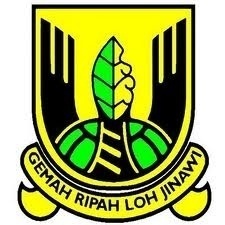 PEMERINTAH KABUPATEN SUKABUMIPERATURAN DAERAH KABUPATEN SUKABUMINOMOR : 28 TAHUN 2006TENTANGPERUBAHAN PERTAMA ATAS PERATURAN DAERAH KABUPATEN SUKABUMI NOMOR 16 TAHUN 2006 TENTANG PAJAK REKLAMEDENGAN RAHMAT TUHAN YANG MAHA ESABUPATI SUKABUMI,Menimbang    :Bahwa diundangkannya Undang-Undang Nomor 32 Tahun 2004 tentang Pemerintah Daerah dan Undang-Undang Nomor  34 Tahun 2000 tentang perubahan atas Undang-Undang Nomor 18 Tahun 1987 tentang Pajak Daerah dan Retribusi Daerah, maka segala Peraturan Daerah yang terkait dengan Pajak Daerah dan Retribusi Daerah perlu diselesaikan dengan perundang-undangan yang berlaku;Bahwa dalam rangka mewujudkan kepemerintahan yang baik di Kabupaten Sukabumi, maka segala bentuk penerimaan daerah wajib di kelola secara transparan dan akuntabel;Bahwa sehubungan dengan pertimbangan sebagaimana huruf a dan b tersebutdiatas, makaPeraturan Daerah KabupatenSukabumi Nomor 16 Tahun 2004 tentang Pajak Reklame perlu di adakan perubahan yang ditetapkan dengan peraturan daerah;Mengingat      :Undang-Undang Republik Indonesia Nomor 14 Tahun 1950 tentang Pembentukan Daerah-Daerah Kabupaten dalam Lingkungan Provinsi Jawa Barat (Berita Negara tanggal 8 Agustus 1950);Undang-Undang Nomor 8 Tahun 1981 tentang Hukum acara Pidana (Lembaran Negara Tahun 1981 Nomor 76, Tambahan Lembaran Negara Nomor 3209);Undang-Undang Nomor 14 Tahun 1992 tentang Lalu Lintas Angkutan Jalan (Lembaran Negara Tahun1992 Nomor 49, Tambahan Lembaran Negara Nomor 3480);Undang-Undang Nomor 24 Tahun 1992 tentang Penataan Ruang (Lembaran Negara Tahun 1992 Nomor 115, Tambahan Lembaran Negara Nomor 3501);Undang-undang Nomor 17 Tahun 1997 tentang Badan Penyelesaian Sengketa Pajak (Lembaran Negara Tahun 1997 Nomor 40, Tambahan Lembaran Negara Nomor 3684);Undang-Undang Nomor 19 Tahun 1997 tentang Penagihan Pajak Daerah surat Paksa (Lembaran Negara Tahun 1997 Nomor 42, Tambahan Lembaran Negara Nomor 3686);Undang-Undang Nomor 5 Tahun 1999 tentang Larangan Praktek Monopoli dan Persaingan Usaha Tidak Sehat (Lembaran Negara Tahun 1999 Nomor Tambahan Lembaran Negara Nomor);Undang-undang Nomor 8 Tahun 1999 tentang perlindungan Konsumen (Lembaran Negara Tahun 1999 Nomor 42, Tambahan Lembaran Negara 3821);Undang-Undang Nomor 34 Tahun 2000 tentang atas Undang-Undang Nomor 18 Tahun 1997 tentang Pajak Daerah dan Retribusi Daerah (Lembaran Negara Tahun 2000 Nomor Tambahan Lembaran Negara Nomor 3686);Undang-UndangNomor  17 Tahun 2003 tentangKeuangan Negara (Lembaran Negara Republik Indonesia Tahun 2003 Nomor  47, TambahanLembaran Negara 4286);Undang-undang Nomor  1 Tahun 2004 tentang Pembendaharaan Negara (Lembaran Negara Republik Indonesia Tahun 2004 Nomor 5, Tambahan Lembaran Negara Nomor 4355);Undang-Undang Nomor 10 Tahun 2004 tentang Pembentukan Peraturan perundang-undangan (Lembaran Negara Republik Indonesia Tahun 2004 Nomor 53, TambahanLembaran Negara Nomor 4389);Undang-Undang Nomor 15 Tahun 2004 tentang pemeriksaan pengelolaan dan tanggungjawab keuangan Negara (Lembaran Negara Republik Indonesia Tahun 2004 Nomor 66 Tambahan Lembaran Negara Nomor 4400);Undang-Undang Nomor 32 Tahun 2004 tentang Pemerintah Daerah (Lembaran Negara Tahun 2004 Nomor 4437);Undang-Undang Nomor 33 Tahun 2004 tentang Perimbangan Keuangan antara Pemerintah Pusat dan Pemerintah Daerah (Lembaran Negara Tahun 2004 Nomor 126, Tambahan Lembaran Negara Nomor 4438);Peraturan Pemerintah Nomor 27 Tahun 1983 tentang pelaksanaan Undang-undang Nomor 8 Tahun 1981 tentang Hukum Acara Pidana (Lembaran Negara Tahun 1983 Nomor 6, Tambahan Lembaran Negara Nomor 3258);Peraturan Pemerintah Nomor 65 Tahun 2001 tentang Pajak Daerah (Lembaran Negara Tahun 2001 Nomor 118, Tambahan Lembaran Negara Nomor 4138);Peraturan PemerintaNomor 58 Tahun 2005 tentang Pengelolaan Keuangan Daerah (Lembaran Negara Nomor 4578);Peraturan Menteri Dalam Negeri Nomor 4 Tahun 1997 tentang Penyidik Pegawai Negeri Sipil di LingkunganPemerintah Daerah;Peraturan Menteri Dalam Negeri Nomor 13 Tahun 2006 tentang Pedoman Pengelolaan Keuangan Daerah;Keputusan Menteri Dalam Negeri Nomor 170 Tahun 1997 tentang Pedoman Tata Cara Pemungutan Pajak Daerah;KeputusanMenteridalamNegeriNomor 173 Tahun 1997 tentangPedoman Tata Cara Pemerksaan di Bidangpajak Daerah;Peraturan Daerah Kabupaten Sukabumi Nomor 1 Tahun 2006 tentang Rencana Pembangunan Jangka Menengah Daerah Kabupaten Sukabumi Tahun 2006-2010 (Lembaran Daerah Kabupaten Sukabumi Tahun 2006 Nomor 1 Seri E);Peraturan Daerah KabupatenSukabumiNomor 9 Tahun 2006 tentang Pokok-pokok Pengelolaan Keuangan Daerah Kabupaten Sukabumi Tahun 2006 Nomor 3 Seri A);DenganPersetujuanBersamaDEWAN PERWAKILAN RAKYAT DAERAH KABUPATEN SUKABUMIDan BUPATI SUKABUMIM E M U T U S K A N :Menetapkan :   PERATURAN DAERAH KABUPATEN SUKABUMI TENTANG PERUBAHAN PERTAMA ATAS PERATURAN DAERAH KABUPATEN SUKABUMI NOMOR 16 TAHUN 2004 TENTANG PAJAK REKLAME.Pasal 1Ketentuan Pasal 2 ayat (4) dihapus, sehingga Pasal 2 berbunyi sebagai berikut:Pasal 2Dengan nama Pajak Reklame dipunggut Pajak atas setiap penyelenggaraan reklame.Objek Pajak adalah semua penyelenggaraan reklame.Penyelenggaraan reklame sebagaimana dimaksud pada ayat (2) antara lain :Reklame papan/billboard/megaton;Reklame kain;Reklame melekat (stiker);Reklame selebaran;Reklame kendaraantermasukpadakendaraan;Reklame udara;Reklame suara;Reklame film (slide);Reklame peragaan;Reklame bando;Reklame baliho;Reklame rombong;        4.  DihapusPasal IIPeraturan Daerah ini mulai berlaku pada tanggal diundangkan.Agar setiap orang dapat mengetahuinya, memerintahkan pengundangan Peraturan Daerah ini dengan penempatannya dalam Lembaran Daerah Kabupaten Sukabumi.                                                                      Ditetapkandi  : PalabuhanratuPadatanggal   : 6 Desember 2006	BUPATI SUKABUMI	H. SUKMAWIJAYADiundangkan di  :   PalabuhanratuPadaTanggal       :  15 Desember 2006Pit.SEKRETARIAT DAERAHKABUPATEN SUKABUMIH. DODY SOMANTRILEMBARAN DAERAH KABUPATEN SUKABUMI TAHUN 2006 NOMOR 1 SERI B 